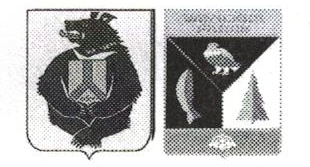 АДМИНИСТРАЦИЯ СЕЛЬСКОГО ПОСЕЛЕНИЯ «СЕЛО БУЛАВА»Ульчского муниципального района Хабаровского краяПОСТАНОВЛЕНИЕ15.12.2020  г.  № 122-па с.Булава							ССОб установлении средней расчетной цены одного квадратного метра общей площади
 жилого помещения, используемой для расчета возможности приобретения гражданином жилого помещения за счет собственных средств в cельском поселении "Село Булава", на  2021 годарайона Хабаровского краяВ соответствии со статьей 21 Закона Хабаровского края от 13 октября 2005 г. N 304 "О жилищных правоотношениях в Хабаровском крае", администрация сельского поселенияПОСТАНОВЛЯЕТ:Установить на территории муниципального образования сельскогопоселения "Село Булава" среднюю расчетную цену одного квадратного метра общей площади жилого помещения, используемую для расчета возможности приобретения гражданином жилого помещения за счет собственных средств, в 2021 году в размере 42 891  (сорок две тысячи восемьсот девяносто один) рубль 84 копейки. 2. Опубликовать постановление в информационном вестнике «Вестник местного самоуправления» и разместить на официальном сайте органа местного самоуправления сельского поселения в информационно-телекоммуникационной сети "Интернет".
 	3.  Контроль за исполнением настоящего постановления возложить на главного специалиста Бояшину И.В.4.  Настоящее постановление вступает в силу после его официального опубликования (обнародования).И.о.главы сельского поселения  						  Ю.Н.Гарасюк    Приложение № 1к постановлению Администрациисельского поселения «Село Булава»                                             от 15.12.2020 г. № ______Расчетный показатель средней цены одного квадратного метра общей площади жильяна территории сельского поселения «Село Булава»на 2020 год.РПС= ((Ц пр + Ц вр +СМ) х 0,92 +Сстр) / п4 х К дефл. ,где:РПС - расчетный показатель средней рыночной стоимости одного квадратного метра общей площади жилья на планируемый период по сельскому поселению «Село Булава»;Ц пр - цены первичного рынка на территории сельского поселения;Ц вр.- цены вторичного рынка на территории сельского поселения;СМ - сведения мониторинга рыночной стоимости 1 кв. метра общей площади на дату отчетного периода:К дефл.- прогнозируемый коэффициент – дефлятор на период времени от отчетного до определяемого периода = 1,0380,92 – Коэффициент, учитывающий долю затрат покупателя, направленную на оплату услуг риэлторов, нотариусов, государственных пошлин и других затрат, связанных с государственной регистрацией сделок с недвижимостью:С стр. – стоимость строительства в сельском поселении «Село Булава»п4 - количество показателей используемое при расчете (Цпр, Цвр, СМ, Сстр)РПС = ((16984,23 + 20681+79621) х 0,92 + 57383,14) / 4 х 1,038 = 42 891,84 рубля.№ п/пНаименование показателяЕд. измеренияРазмер расчетного показателя 1кв. м. общей площади жилья на 2021 год, руб1.Расчетный показатель средней цены 1 кв. м. общей площади жилья Сстр. (строительство ) вУльчском районеруб.57 383,142Расчетный показатель средней цены 1 кв. м. общей площади жилья (первичный  рынок жилья) (Ц пр)по данным адм-ции: Набережная, 44,  Новая, 14а, Пионерская, 5/2руб.16 984,233Расчетный показатель средней цены 1 кв. м. общей площади жилья (вторичный рынок жилья) (Ц вр)по данным адм-ции: Пионерская, 10/2, Пионерская, 4/2, Набережная, 18/2руб20 6813Сведения мониторинга рыночной стоимости 1 кв. м. общей площади на дату отчетного периода: (СМ) по Хабаровскому краюруб.79 621